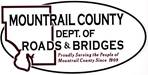 May 2, 202341st ST NWBid opening resultsNotice to awardCity of New Town - updateCR9 phase IIUtility Relocation – R&T Water District change order ($4,500)36th ST NWMeeting updateCottonwood Lake Bridge / BRO – 0031(056)Failure to complete project 2005 Chevrolet Pickup Sealed biddingCR10 – meeting with Ward CountyBudget/Current Construction UpdateOngoing business:SANISH HILL SAFETY PROJECTRAIL ROAD CROSSING